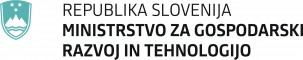 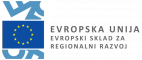 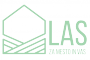 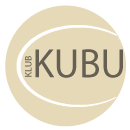 TENIS KLUB KUBU VODICE DRUŠTVO UPOKOJENCEV VODICEPREDAVANJE »ZDRAVA PREHRANA«KDAJ:  V SREDO, 5. 8. 2020, ob 18.00KJE:      POD LIPAMI, Kopitarjev trg(v primeru dežja letni vrt KLUBA KUBU)KDO: mag. inž. prehrane in nutricionistkaAnja PristavecOperacija se imenuje: RAZLIČNOST POVEZUEJMO Z GIBANJEM. Vse o operaciji lahko najdete na spletni strani http://www.kubu.si/domov/.Vodilni partner: Tenis klub Kubu Vodice skupaj v sodelovanju z Vrtcom Škratka Svita Vodice in Društvom upokojencev Vodice.Naložbo sofinancirata Republika Slovenija in Evropska unija iz Evropskega sklada za regionalni razvoj. Projekt se izvaja v okviru LAS Za mesto in vas.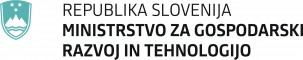 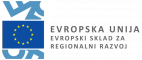 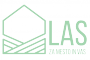 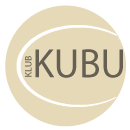 TENIS KLUB KUBU VODICEDELAVNICA»IGRIVA GIMNASTIKA«KDAJ: ČETRTEK, 6. 8. 2020, ob 17.00KJE: igrišče kluba KUBU VODICEZA KOGA: za vse generacije                                                            (dedke, babice, očije, mamice, otroke)KAJ S SEBOJ: športna oblačila, obutev, pijačaCENA: BREZPLAČNOOperacija se imenuje: RAZLIČNOST POVEZUJEMO Z GIBANJEM. Vse o operaciji lahko najdete na spletni strani http://www.kubu.si/domov/.Vodilni partner: Tenis klub Kubu Vodice skupaj v sodelovanju z Vrtcom Škratka Svita Vodice in Društvom upokojencev Vodice. Naložbo sofinancirata Republika Slovenija in Evropska unija iz Evropskega sklada za regionalni razvoj. Projekt se izvaja v okviru LAS Za mesto in vas.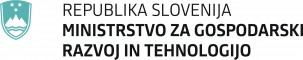 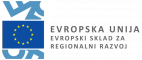 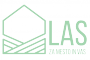 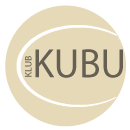 TENIS KLUB KUBU VODICEDELAVNICA»IGRIVA GIMNASTIKA«KDAJ: ČETRTEK, 6. 8. 2020, ob 18.30KJE: Hipodrom KomendaZA KOGA: za vse generacije                                                            (dedke, babice, očije, mamice, otroke)KAJ S SEBOJ: športna oblačila, obutev, pijačaCENA: BREZPLAČNOOperacija se imenuje: RAZLIČNOST POVEZUJEMO Z GIBANJEM. Vse o operaciji lahko najdete na spletni strani http://www.kubu.si/domov/.Vodilni partner: Tenis klub Kubu Vodice skupaj v sodelovanju z Vrtcom Škratka Svita Vodice in Društvom upokojencev Vodice. Naložbo sofinancirata Republika Slovenija in Evropska unija iz Evropskega sklada za regionalni razvoj. Projekt se izvaja v okviru LAS Za mesto in vas.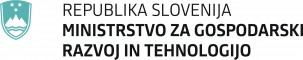 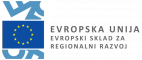 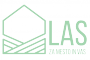 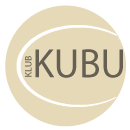 TENIS KLUB KUBU VODICEDELAVNICA ROLANJAOperacija se imenuje: RAZLIČNOST POVEZUEJMO Z GIBANJEM. Vse o operaciji lahko najdete na spletni strani http://www.kubu.si/domov/.Vodilni partner: Tenis klub Kubu Vodice skupaj v sodelovanju z Vrtcom Škratka Svita Vodice in Društvom upokojencev Vodice.Naložbo sofinancirata Republika Slovenija in Evropska unija iz Evropskega sklada za regionalni razvoj. Projekt se izvaja v okviru LAS Za mesto in vas.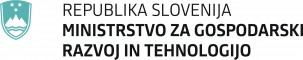 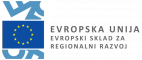 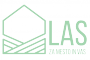 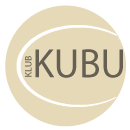 PRIJAVNICA: DELAVNICA ROLANJAIME IN PRIIMEK OTROKA: …………………………………………………………………………………………………NASLOV: ………………………………………………………………………………………………………………………….. STAROST: ………………………………………………………………………………………………………………………….ZDRAVSTVENE POSEBNOSTI:       NE     DA  KATERE: ………………………………………………………………………………………………………………….IME IN PRIIMEK STARŠA: ………………………………………………………………………………………………….TELEFONSKA ŠTEVILKA STARŠA: ……………………………………………………………………………………….ELEKTRONSKI NASLOV: …………………………………………………………………………………………………….Seznami udeležencev in fotografije se bodo uporabljali izključno kot dokazila o izvedbi in prisotnosti na delavnici. Posredovala se bodo pristojnemu Ministrstvu za gospodarski razvoj in tehnologijo.Dovoljujem objavo fotografij na spletni strani kluba Kubu, članku v časopisu.        DA      NEVodice, ____________                                                      Podpis staršev _________________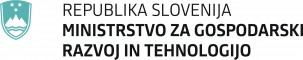 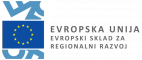 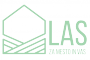 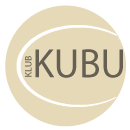 TENIS KLUB KUBU VODICEDELAVNICA»FUNKCIONALNA VADBA«KDAJ: ČETRTEK, 13. 8. 2020, ob 19.00KJE: ploščad ob Mercatorju, MedvodeZA KOGA: za vse aktivneKAJ S SEBOJ: športna oblačila, obutev, pijačaCENA: BREZPLAČNOOperacija se imenuje: RAZLIČNOST POVEZUJEMO Z GIBANJEM. Vse o operaciji lahko najdete na spletni strani http://www.kubu.si/domov/.Vodilni partner: Tenis klub Kubu Vodice skupaj v sodelovanju z Vrtcom Škratka Svita Vodice in Društvom upokojencev Vodice. Naložbo sofinancirata Republika Slovenija in Evropska unija iz Evropskega sklada za regionalni razvoj. Projekt se izvaja v okviru LAS Za mesto in vas.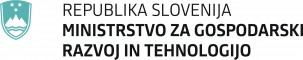 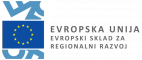 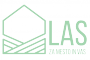 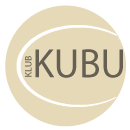 TENIS KLUB KUBU VODICE»LOV ZA ZAKLADOM«KDAJ: V NEDELJO, 23. 8. 2020,             od 10.00 do 12.00KJE:  GOZD V  OKOLICI TENIS KLUBA KUBU ZA KOGA: za družine z otroci, ki se rade zabavajo ob iskanju sladkega zakladaKAKO: navodila dobite v klubu KubuVSTOPNINA: BREZPLAČNOOperacija se imenuje: RAZLIČNOST POVEZUEJMO Z GIBANJEM. Vse o operaciji lahko najdete na spletni strani http://www.kubu.si/domov/.Vodilni partner: Tenis klub Kubu Vodice skupaj v sodelovanju z Vrtcom Škratka Svita Vodice in Društvom upokojencev Vodice.Naložbo sofinancirata Republika Slovenija in Evropska unija iz Evropskega sklada za regionalni razvoj. Projekt se izvaja v okviru LAS Za mesto in vas.KDAJ:10. 8. 2020 -  14. 8. 2020ob 17.00KJE: igrišče kluba KubuZA KOGA:KAJ S SEBOJ: otroke od 5. leta starostišportna oblačila,pijača(rolarje, čelado, ščitnike sposodi klub Kubu)CENA:PRIJAVA:BREZPLAČNOdo petka, 7. 8. 2020, na info@kubu.si   z izpolnjeno prijavnicodo zapolnitve mest